Protokół Nr 162/21z posiedzenia Zarządu Powiatu Jarocińskiegow dniu 02 lipca 2021 r. Termin posiedzenia Zarządu na dzień 02 lipca 2021 r. został ustalony przez p. Starostę. W obradach wzięło udział trzech Członków Zarządu zgodnie z listą obecności. W posiedzeniu uczestniczyli także:Jacek Jędrzejak – Skarbnik Powiatu,Ireneusz Lamprecht – Sekretarz Powiatu.Starosta p. Lidia Czechak rozpoczęła posiedzenie, witając wszystkich przybyłych. Ad. pkt. 2Starosta, przedłożyła do zatwierdzenia porządek obrad i zapytał, czy ktoś chce wnieść do niego uwagi. Zarząd w składzie Starosta, Wicestarosta oraz M. Stolecki jednogłośnie, bez uwag zatwierdził przedłożony porządek obrad. Posiedzenie Zarządu przebiegło zgodnie 
z następującym porządkiem:Otwarcie posiedzenia.Przyjęcie proponowanego porządku obrad.Przyjęcie protokołu nr 161/21 z posiedzenia Zarządu w dniu 25 czerwca 2021 r.Rozpatrzenie wniosku Domu Pomocy Społecznej w Kotlinie nr DK.311.29.2021.KB 
w sprawie zmian w planie finansowym na 2021 r.Rozpatrzenie wniosku Domu Pomocy Społecznej w Kotlinie nr DK.311.30.2021.KB 
w sprawie zmian w planie finansowym na 2021 r.Rozpatrzenie pisma Wydziału Oświaty i Spraw Społecznych nr O.3026.32.2021 
w sprawie zmian w planie finansowym na 2021 r.Rozpatrzenie pisma Wydziału Oświaty i Spraw Społecznych nr O.3026.33.2021 
w sprawie zmian w planie finansowym na 2021 r.Rozpatrzenie pisma Wydziału Oświaty i Spraw Społecznych nr O.3026.34.2021 
w sprawie zmian w planie finansowym na 2021 r.Rozpatrzenie pisma Wydziału Oświaty i Spraw Społecznych nr O.3026.35.2021 
w sprawie zmian w planie finansowym na 2021 r.Rozpatrzenie pisma Wydziału Oświaty i Spraw Społecznych nr O.3026.36.2021 
w sprawie zmian w planie finansowym na 2021 r.Zapoznanie się z informacją dotyczącą zbiorczego zestawienia przewidywanego wykonania planu wynagrodzeń w placówkach oświatowych w 2021 r. na dzień 31.05.2021 r.Zatwierdzenie pełnomocnictwa Dyrektorowi Zespołu Szkół Ponadpodstawowych Nr 2 w Jarocinie.Rozpatrzenie pisma Urzędu Miejskiego w Jarocinie nr WR-RGK.7230.5.150.1.2021 
w sprawie sygnalizacji świetlnej.Rozpatrzenie pisma Urzędu Miejskiego w Jarocinie nr WR-RGK.7230.5.52.2.2021 
w sprawie ul. Siedlemińskiej w Jarocinie.Rozpatrzenie pisma Urzędu Miejskiego w Jarocinie nr WR.RGK.7230.5.212.2019/2020/2021 dotyczące umowy przekazania dotacji z dnia 07.04.2020 r. na przebudowę drogi powiatowej Hilarów - Wola Książęca.Rozpatrzenie pisma Spółki "Szpital Powiatowy w Jarocinie" nr SZP/P/106/2021 w sprawie wyrażenia zgody na zakup agregatu wody lodowej.Zapoznanie się z pismem Ministerstwa Rozwoju, Pracy i Technologii.Rozpatrzenie pisma Stowarzyszenia Gmin i Powiatów Wielkopolskich w sprawie inicjatywy ustanowienia dnia 27 grudnia świętem państwowym.Rozpatrzenie projektu uchwały Zarządu Powiatu Jarocińskiego zmieniającego uchwałę w sprawie uchwalenia budżetu Powiatu Jarocińskiego na 2021 rok.Sprawy pozostałe.Ad. pkt. 3Starosta przedłożyła do przyjęcia protokół nr 161/21 z posiedzenia Zarządu w dniu 
25 czerwca 2021 r. Zapytała, czy któryś z Członków Zarządu wnosi do niego zastrzeżenia lub uwagi?Zarząd nie wniósł uwag do protokołu. Jednogłośnie Zarząd w składzie Starosta, Wicestarosta oraz M. Stolecki zatwierdził jego treść.Ad. pkt. 4Zarząd jednogłośnie w składzie Starosta, Wicestarosta oraz M. Stolecki rozpatrzył pismo Domu Pomocy Społecznej w Kotlinie nr DK.311.29.2021.KB w sprawie zmian w planie finansowym na 2021 r. Pismo stanowi załącznik nr 1 do protokołu.Zwiększenie w paragrafie 4210 — Zakup materiałów i wyposażenia” w kwocie 300,-zł za zakup materiałów. Dyrektor Domu Pomocy Społecznej w Kotlinie w związku z powyższym wnosi o dokonanie zmian w paragrafach.Zarząd jednogłośnie w składzie Starosta, Wicestarosta oraz M. Stolecki wyraził zgodę 
na zmiany.  Ad. pkt. 5Zarząd w składzie Starosta, Wicestarosta oraz M. Stolecki rozpatrzył pismo Domu Pomocy Społecznej w Kotlinie nr DK.311.30.2021.KB w sprawie zmian w planie finansowym na 2021 r. Pismo stanowi załącznik nr 2 do protokołu.Dyrektor Domu Pomocy Społecznej im. Marii Kaczyńskiej w związku z otrzymanymi 
z Wielkopolskiego Urzędu Wojewódzki w Poznaniu środków w kwocie 82.290,80 zł przeznaczonych na przygotowanie i zabezpieczenie domów pomocy społecznej przed wzrostem zakażeń wywołanych wirusem SARS-COV-2, w tym na zakup środków ochrony osobistej, niezbędnego sprzętu i wyposażenia, a także na zapewnienie kadry niezbędnej 
do utrzymania ciągłości usług świadczonych przez jednostkiZarząd jednogłośnie w składzie Starosta, Wicestarosta oraz M. Stolecki wyraził zgodę 
na zmiany.Ad. pkt. 6Zarząd jednogłośnie w składzie Starosta, Wicestarosta oraz M. Stolecki zapoznał się z pismem Wydziału Oświaty i Spraw Społecznych nr O.3026.32.2021 w sprawie zmian w planie finansowym na 2021 r. Pismo stanowi załącznik nr 3 do protokołu.Wprowadzenie zmian wynika z konieczności zabezpieczenia środków na Pracownicze Plany Kapitałowe w projekcie „Podniesienie jakości kształcenia zawodowego w Zespole Szkół Ponadgimnazjalnych nr 1 w Jarocinie' .Zarząd jednogłośnie w składzie Starosta, Wicestarosta oraz M. Stolecki wyraził zgodę 
na zmiany.Ad. pkt. 7Zarząd jednogłośnie w składzie Starosta, Wicestarosta oraz M. Stolecki rozpatrzył pismo Wydziału Oświaty i Spraw Społecznych nr O.3026.33.2021 w sprawie zmian w planie finansowym na 2021 r. Pismo stanowi załącznik nr 4 do protokołu.Wprowadzenie zmian wynika z konieczności zabezpieczenia środków na Pracownicze Plany Kapitałowe w projekcie „Podniesienie jakości kształcenia zawodowego w Zespole Szkół Ponadgimnazjalnych nr 2 w Jarocinie".Zarząd jednogłośnie w składzie Starosta, Wicestarosta oraz M. Stolecki wyraził zgodę 
na zmiany.Ad. pkt. 8Starosta, przedłożyła do rozpatrzenia pismo Wydziału Oświaty i Spraw Społecznych 
nr O.3026.34.2021 w sprawie zmian w planie finansowym na 2021 r. Pismo stanowi załącznik nr 5 do protokołu.Wprowadzenie zmian wynika z konieczności zabezpieczenia środków na Pracownicze Plany Kapitałowe w projekcie „Podniesienie jakości kształcenia zawodowego w Zespole Szkół Przyrodniczo-Biznesowych w Tarcach”.Zarząd jednogłośnie w składzie Starosta, Wicestarosta oraz M. Stolecki wyraził zgodę 
na zmiany.  Ad. pkt. 9Starosta, przedłożyła do rozpatrzenia pismo Wydziału Oświaty i Spraw Społecznych nr O.3026.35.2021 w sprawie zmian w planie finansowym na 2021 r. Pismo stanowi załącznik nr 6 do protokołu.Wprowadzenie zmian dotyczy realizacji projektu „Podniesienie jakości kształcenia zawodowego w Zespole Szkół Ponadgimnazjalnych nr 1 w Jarocinie”, zmiany związane 
są z koniecznością dokonania zwrotu na konto bankowe projektu wydatku uznanego 
za niekwalifikowalny wraz z naliczonymi do wskazanego wydatku kosztami pośrednimi. Wartość wydatków bezpośrednich uznanych za niekwalifikowalne stanowi kwotę 3.480,59 zł, a proporcjonalnie naliczone koszty pośrednie to kwota 522,09 zł.Środki w kwocie 3.500,00 zł zostaną zabezpieczone uchwałą Zarządu zmieniającą budżet poprzez przeniesienie planu wydatków do rozdziału 85395 z planu Powiatowego Urzędu Pracy rozdział 85333 §4260.Plan PUP zostanie zwrócony przy okazji kolejnej uchwały Rady Powiatu zmieniającej budżet. Zarząd jednogłośnie w składzie Starosta, Wicestarosta oraz M. Stolecki wyraził zgodę 
na zmiany.Ad. pkt. 10Starosta, przedłożyła do rozpatrzenia pismo Wydziału Oświaty i Spraw Społecznych 
nr O.3026.36.2021 w sprawie zmian w planie finansowym na 2021 r. Pismo stanowi załącznik nr 7 do protokołu.Zmiany dotyczą realizacji zadania pn. „Strzelnica w powiecie” zgodnie z informacjami 
z Ministerstwa Obrony Narodowej zadanie może być przekazane do realizacji do Zespołu Szkół Ponadpodstawowych Nr 2 w Jarocinie. Beneficjentem pozostaje Powiat Jarociński, ale wykonanie można przekazać szkole, w której ta strzelnica będzie się znajdować. Ww. środki dotyczą wkładu własnego,Zarząd jednogłośnie w składzie Starosta, Wicestarosta oraz M. Stolecki wyraził zgodę 
na zmiany.Ad. pkt. 11Zarząd w składzie Starosta, Wicestarosta oraz M. Stolecki zapoznał się z informacją dotyczącą zbiorczego zestawienia przewidywanego wykonania planu wynagrodzeń 
w placówkach oświatowych w 2021 r. na dzień 31.05.2021 r. Pismo stanowi załącznik 
nr 8 do protokołu.Wg stanu na 31.05.2021 r. placówki oświatowe łącznie wykazują braki w kwocie ponad -76 tys. zł - czyli dwa razy więcej niż na koniec kwietnia 2021 r.W okresie pierwszych 4 miesięcy br. zmniejszono subwencję oświatową dla powiatu jarocińskiego o blisko 1 MLN zł (- 979.561 zł), co skutkuje nadal niebilansowaniem się wydatków oświatowych o blisko 2 MLN zł.W maju powiększyły się braki w ZSP nr 2 aż o 104 tysiące, która łącznie wykazuje braków na kwotę -293 tys. zł. Natomiast pozostałe jednostki zwiększają nadwyżki planu na wynagrodzenia w stosunku do kosztów z arkusza.Największe oszczędności wykazuje ZSS - łącznie na kwotę ponad 127 tys. złAd. pkt. 12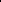 Zarząd jednogłośnie w składzie Starosta, Wicestarosta oraz M. Stolecki zatwierdził pełnomocnictwo Dyrektorowi Zespołu Szkół Ponadpodstawowych Nr 2 w Jarocinie. Pismo stanowi załącznik nr 9 do protokołu.Zarząd udzielił pełnomocnictwa Dyrektorowi Zespołu Szkół Ponadpodstawowych Nr 2 
w Jarocinie Panu Witold Henryk Bierła, PESEL: 70120106179, legitymującej się dowodem osobistym Nr: CFZ 629694, do występowania w jego imieniu w zakresie realizacji i rozliczenia umowy ze Skarbem Państwa Ministrem Obrony Narodowej reprezentowanym przez Dyrektora Biura ds. Programu „Zostań Żołnierzem Rzeczypospolitej” na udzielenie dotacji celowej na dofinansowanie zadania „Strzelnica w powiecie 2021”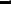 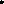 Pełnomocnictwo uprawnia do składania oświadczeń woli i zaciągania zobowiązań w imieniu Powiatu Jarocińskiego i opatrywania ich własnym podpisem, dotyczących wszystkich czynności związanych z realizacją umowy, jej załączników oraz wszystkich dokumentów 
w niej przewidzianych, niezbędnych do wykonania określonych umową zadań oraz rozliczenia dotacji i złożenia sprawozdania do powiatu jarocińskiego.Pełnomocnictwo uprawnia do realizacji zadania polegającego na:adaptacji pomieszczeń do potrzeb utworzenia strzelnicy wirtualnej, wraz z pracami przygotowawczymi określonymi w umowie,zakupie wyposażenia strzelnicy wirtualnej, w tym zestawu startowego materiałów eksploatacyjnych określonych w umowiePełnomocnictwa udziela się na okres od dnia 09.07.2021r. do dnia 31 grudnia 202 I r.Ad. pkt. 13Starosta, przedłożyła do rozpatrzenia pismo Urzędu Miejskiego w Jarocinie 
nr WR-RGK.7230.5.150.1.2021 w sprawie sygnalizacji świetlnej. Pismo stanowi załącznik nr 10 do protokołu.Zarząd poinformuje, że również rozważa taką możliwość. Należy jednak wskazać, że wyłączenie sygnalizacji na tym skrzyżowaniu zostało wprowadzone na podstawie prośby Jarocińskich Linii Autobusowych, gdyż obecne rozwiązanie w czasie przebudowy ulic 
w centrum ułatwia komunikację autobusową. W sprawie przywrócenia obecnie sygnalizacji na tym skrzyżowaniu opinie użytkowników ruchu są podzielone, Biorąc pod uwagę fakt, że 
w najbliższym czasie rozpocznie się przebudowa skrzyżowania ul. Poznańskiej 
z ul. Niepodległości oraz planowane jest wyłączenie z ruchu ul. Kilińskiego proponujemy wstrzymać się z przywróceniem normalnego cyklu świateł do czasu wprowadzenia nowej organizacji ruchu i przeanalizowaniu natężenia ruchu na poszczególnych ulicach w tym rejonie.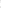 Ad. pkt. 14Starosta, przedłożyła do rozpatrzenia pismo Urzędu Miejskiego w Jarocinie nr WR-RGK.7230.5.52.2.2021 w sprawie przebudowy drogi powiatowej stanowiącej 
ul. Siedlemińską w Jarocinie. Pismo stanowi załącznik nr 11 do protokołu.Pismo zostało przekazane do wydziału merytorycznego.Ad. pkt. 15Starosta, przedłożyła do rozpatrzenia pismo Urzędu Miejskiego w Jarocinie 
nr WR.RGK.7230.5.212.2019/2020/2021 dotyczące umowy przekazania dotacji z dnia 07.04.2020 r. na przebudowę drogi powiatowej Hilarów - Wola Książęca. Pismo stanowi załącznik nr 12 do protokołu.W nawiązaniu do pisma WR-RGK.7230.5.212.2019/2020/2021 z dnia 01.07.2021 r. dotyczącego umowy przekazania dotacji z dnia 07.04.2020 r, Starostwo Powiatowe w Jarocinie poinformuje, że uwagi odnośnie wykonanych robót zostały przekazane kierownikowi budowy i inspektorowi nadzoru. W związku z tym, że Gmina Jarocin udzieliła Powiatowi Jarocińskiemu dotacji w wysokości około 5% wartości robót podstawowych i deklarują chęć udziału w czynnościach odbioru końcowego, Starostwo Powiatowe w Jarocinie wyznaczy go na dzień 
09 lipca 2021 r. o godz. 12.00 przy remizie w Hilarowie, czyli we wskazanym terminie kontroli.W czasie odbioru połączonego z kontrolą wykorzystania dotacji, zgodnie z 7 ust. 2 w/w umowy udostępnimy wszystkie niezbędne dokumenty budowy, Niestety nie możemy ich przekazać do 06 lipca 2021 r„ gdyż obecnie wykonawca zakończył roboty budowlane i wszystkie dokumenty są aktualnie weryfikowane i kompletowane przez inspektora nadzoru.Ad. pkt. 16Zarząd w składzie Starosta, Wicestarosta oraz M. Stolecki przyjął do wiadomości pismo Spółki "Szpital Powiatowy w Jarocinie" nr SZP/P/106/2021 w sprawie wyrażenia zgody na zakup agregatu wody lodowej. Pismo stanowi załącznik nr 13 do protokołu.Zarząd jednogłośnie w składzie Starosta, Wicestarosta oraz M. Stolecki zapoznał się 
z protokołem z naprawy agregatu wody lodowej, z którego wynika konieczność zakupu nowego agregatu. W związku z tym Zarząd wyraził zgodę na zakup, jednocześnie wskazując, że zwiększy to stratę Spółki na koniec roku.Ad. pkt. 17Zarząd w składzie Starosta, Wicestarosta oraz M. Stolecki zapoznał się z pismem Ministerstwa Rozwoju, Pracy i Technologii. Pismo stanowi załącznik nr 14 do protokołu.Ministerstwo poinformowało, że w dniu 21 czerwca 2021 r. w Dzienniku Ustaw pod pozycją 1100 opublikowane zostało obwieszczenie Marszałka Sejmu Rzeczypospolitej Polskiej z dnia 18 maja 2021 r. w sprawie ogłoszenia jednolitego tekstu ustawy o promocji zatrudnienia 
i instytucjach rynku pracy. W związku z powyższym powołując się na ustawę z dnia 
20 kwietnia 2004 r. o promocji zatrudnienia i instytucjach rynku pracy należy podać następujący publikator: „Dz. U. z 2021 r. poz. 1100”.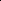 Ad. pkt. 18Starosta, przedłożyła do rozpatrzenia pismo Stowarzyszenia Gmin i Powiatów Wielkopolski w sprawie inicjatywy ustanowienia dnia 27 grudnia świętem państwowym. Pismo stanowi załącznik nr 15 do protokołu.Stowarzyszenie Gmin i Powiatów Wielkopolski w piśmie z 24 czerwca br. informowało 
o włączeniu się w szczytną ideę doprowadzenia do ustanowienia dnia 27 grudnia świętem państwowym. Również Państwa zachęcamy do tego, by w ten sposób upamiętnić Powstanie Wielkopolskiego, które jest naszą chlubą i dumą, bo zdecydowało o naszej wolności i kształcie Il Rzeczpospolitej. Można tego dokonać poprzez przyjęcie stanowiska (propozycję jego treści dołączyliśmy do korespondencji) i odesłanie go do biura Stowarzyszenia Gmin i Powiatów Wielkopolski. W związku z faktem, że wiele rad gmin, miast i powiatów w Państwa JST, przez okres wakacyjny nie organizuje sesji, gdy zaistnieje taka okoliczność, zachęcamy by powyższy apel został podpisany przez wójtów, burmistrzów, prezydentów i starostów. Zależy nam na tym, aby udało się doprowadzić do przyjęcia odpowiedniej ustawy ustanawiającej święto państwowe w dniu 27 grudnia jeszcze w tym roku. Biorąc pod uwagę potrzebę zrealizowania wszelkich procesów legislacyjnych, będziemy wdzięczni za podjęcie działań wspierających do końca lipca 2021 roku.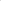 Zarząd jednogłośnie w składzie Starosta, Wicestarosta oraz M. Stolecki wyraził chęć poparcia inicjatywę ustanowienia dnia 27 grudnia świętem państwowym oraz upoważnił Starostę 
do podpisania apelu.Ad. pkt. 19Starosta, przedłożyła do rozpatrzenia projektu uchwały Zarządu Powiatu Jarocińskiego 
zmieniającej uchwałę w sprawie uchwalenia budżetu Powiatu Jarocińskiego na 2021 rok. Projekt uchwały stanowi załącznik nr 16 do protokołu.Zarząd jednogłośnie w składzie Starosta, Wicestarosta oraz M. Stolecki podjął uchwałę.Ad. pkt. 20Sprawy pozostałe.Starosta z uwagi na wyczerpanie porządku obrad zakończyła posiedzenie Zarządu 
i podziękował wszystkim za przybycie.Protokołowała Agnieszka PrzymusińskaCzłonkowie ZarząduL. Czechak - 	    Przew. Zarządu…………………...K. Szymkowiak - Członek Zarządu…………………M. Stolecki  – 	    Członek Zarządu…………………. 